PROGRAM XX ZAMOJSKICH DNI FOLKLORUZwierzyniec 14 Lipca 2019 r.Miejsce:Dziedziniec Zespołu Szkół Drzewnych i Ochrony Środowiska w Zwierzyńcu ul. Browarna 1.Godz. 10.45Przyjazd uczestników Festiwalu.Godz. 12.00Uroczyste otwarcie Festiwalu.Godz. 12.00-18.00Koncert zespołów śpiewaczych, kapel ludowych, chórów, solistów, połączony                    z rozstrzygnięciem na szczeblu powiatowym konkursu na „MISS SUPERGOSPODYNIE”.Kiermasz sztuki ludowej.Współorganizatorzy: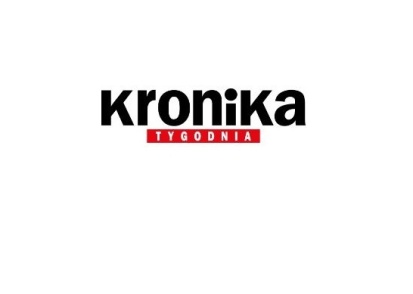 Kronika Tygodnia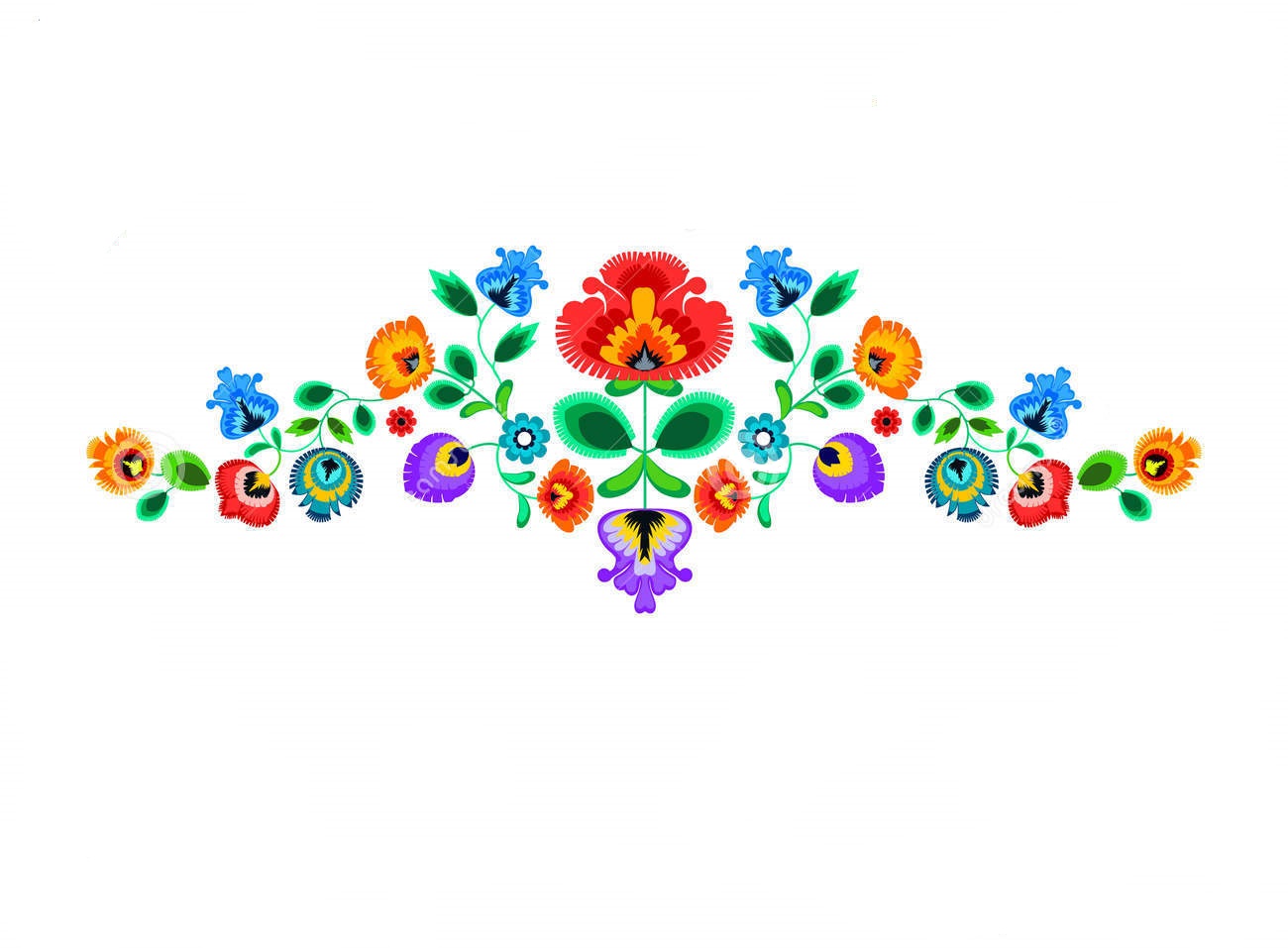 